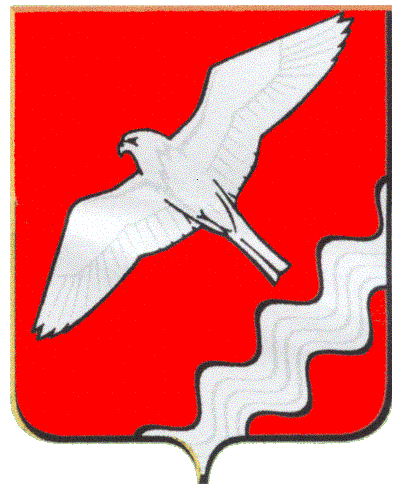 РЕВИЗИОННАЯ КОМИССИЯМУНИЦИПАЛЬНОГО ОБРАЗОВАНИЯКРАСНОУФИМСКИЙ ОКРУГРАСПОРЯЖЕНИЕот 18декабря 2023 г.  № 67г. Красноуфимск                                       Об утверждении плана работы Ревизионной комиссии МОКрасноуфимский округ на 2024 годВ соответствии  с действующим  законодательством, руководствуясь Федеральными законами от 06.10 2003 года № 131-ФЗ «Об общих принципах организации местного самоуправления в Российской Федерации», от 07.02. 2011 года   6-ФЗ «Об общих принципах организации деятельности контрольно-счетных органов субъектов Российской Федерации и муниципальных образований», статьями 20, 32 Устава Муниципального образования  Красноуфимский округ  и Положением о Ревизионной комиссии Муниципального образования  Красноуфимский округ, утвержденного решением Думы МО Красноуфимский округ 
от 25.09.2014 № 250 (с изменениями):1. Утвердить план работы на 2024 год (прилагается).2. Настоящее   распоряжение   вступает в силу с 01.01.2024 года.3. Опубликовать настоящее распоряжение на официальном сайте Ревизионной комиссии   МО Красноуфимский округ, в сети Интернет.4. Контроль за исполнением настоящего распоряжения оставляю за собой.Председатель  Ревизионной комиссииМО Красноуфимский округ                                                           И.Г. Тебнева.                                                                                             Утвержденраспоряжением  Ревизионнойкомиссии МО Красноуфимский округ  от  18.12.2023 № 67План работыРевизионной комиссии Муниципального образования Красноуфимский округна 2024 год.Раздел 1.  Контрольные мероприятияРаздел 2.  Экспертно - аналитические мероприятияРаздел 3.  Другие мероприятия№ п/п.Наименование мероприятия.срок исполненияОтветственные  исполнители1.  Аудит эффективности использования бюджетных средств, направленных в 2023 году  на создание в муниципальных общеобразовательных организациях  условий для организации  горячего питания обучающихся, а также соблюдения порядка управления и распоряжения имуществом, переданным на праве оперативного управленияянварь- февральИ.о председателя и инспектор  Ревизионной комиссии МО Красноуфимский округ2Проверка достоверности, полноты  и соответствия  нормативным требованиям  составления и предоставления бюджетной отчетности главных  администраторов  бюджетных  средств за 2023 год.мартИ.о председателя и инспектор  Ревизионной комиссии МО Красноуфимский округ 3Аудит в сфере закупок товаров, работ и услуг, осуществленных в 2023 году,  МАОУ «Тавринская СОШ»  в 2023 году на реализацию мероприятий «Современная школа» (Создание центра «Точка роста») в  рамках  реализации Стратегии социально-экономического развития Муниципального образования Красноуфимский округ до 2035 года.май-июньИ.о председателя и инспектор  Ревизионной комиссии МО Красноуфимский округ4.Проверка   законности и эффективности использования  бюджетных  средств, выделенных  на  капитальный ремонт спортзала МКОУ «Ювинская СОШ» в 2022 году в  рамках  реализации Стратегии социально-экономического развития Муниципального образования Красноуфимский округ до 2035 года.июльПредседатель и инспектора  Ревизионной комиссии МО Красноуфимский округ5.Проверка   законности и эффективности использования  бюджетных  средств, выделенных  в 2023 году  на оборудование спортивной площадки в МАОУ «Тавринская СОШ»  август-сентябрьПредседатель и инспектора  Ревизионной комиссии МО Красноуфимский округ6Проверка использования бюджетных средств, выделенных на выполнение муниципального задания  в 2023 году  МБОУ ДО  «Красноуфимская районная  детская школа  искусств»сентябрь - октябрь7«Проверка использования бюджетных средств, выделенных на выполнение муниципального задания  в 2023 году  МАОУ «Бугалышская СОШ».	  ноябрь-декабрьПредседатель и инспектора  Ревизионной комиссии МО Красноуфимский округ№ п/п.Наименование мероприятия.срок     исполненияОтветственные  исполнители1.  Внешняя   проверка  отчёта  об исполнении   бюджета  МО Красноуфимский округ  за 2023 год.апрельПредседатель и инспектора Ревизионной комиссии МО Красноуфимский округ2.«Оценка   качества    организации и осуществления  бюджетного процесса  в муниципальных  образованиях, расположенных на территории Свердловской области, связанного с планированием  и  исполнением бюджетов  муниципальных  образований в 2023 году ( при  необходимости – в более ранний  период) ( совместно со Счетной палатой Свердловской области).апрель - июльПредседатель и инспектора Ревизионной комиссии МО Красноуфимский округ1.Экспертиза   проекта  решения Думы МО Красноуфимский округ «Об исполнении бюджета  МО  Красноуфимский округ  за 2023 год».Не превышает один месяцс даты поступленияПредседатель и инспектора  Ревизионной комиссии МО Красноуфимский округ2.Экспертиза проектов решений Думы МО Красноуфимский округ «О внесении изменений в решение Думы Муниципального образования Красноуфимский округ «О бюджете Муниципального образования        Красноуфимский округ на 2024 год и плановый период  2025 -2026 годов».В течение  5  дней  с даты  поступленияПредседатель  Ревизионной комиссии МО Красноуфимский округ3.Подготовка   информации  о ходе  исполнения  бюджета  МО Красноуфимский округ за   отчётный  период  2024 года (1 квартал, 1 полугодие, 9 месяцев).5 рабочих дней  с даты  поступленияПредседатель   и инспектора  Ревизионной комиссии МО Красноуфимский округ                                                                                                                                                                                                                                   4.Экспертиза проектов постановлений Администрации МО   Красноуфимский округ   об    утверждении   муниципальных   программ либо  о внесении    изменений   в  действующие  муниципальные   программы.   10 календарных дней  с даты поступленияПредседатель  и инспектора  Ревизионной комиссии МО Красноуфимский округ                                                                                                                                                                                                                                    5.Экспертиза   проектов   муниципальных  правовых   актов  в части, касающихся   расходных обязательств МО   Красноуфимский округ10 календарных дней  с даты поступленияПредседатель   и инспектора  Ревизионной комиссии МО Красноуфимский округ6Анализ бюджетного процесса в МО Красноуфимский   округ   В течение годаПредседатель   и инспектора  Ревизионной комиссии МО Красноуфимский округ7.Экспертиза проекта  решения Думы  Муниципального образования Красноуфимский округ «О бюджете Муниципального образования        Красноуфимский округ  на  2025 год  и плановый период 2026 -2027 годов»В течение 7 рабочих дней  с даты поступленияПредседатель и инспектора  Ревизионной комиссии МО Красноуфимский округ8.Подготовка  и размещение  на официальном сайте  Ревизионной  комиссии МО Красноуфимский   округ   в  информационно-телекоммуникационной сети «Интернет» отчёта о деятельности   Ревизионной  комиссии МО Красноуфимский   округ   за 2023 год и  направление его в Думу  Муниципального образования        Красноуфимский округ  1 квартал 2023 годаПредседатель Ревизионной комиссии МО Красноуфимский округ9.Подготовка  отчёта о работе   Ревизионной  комиссии МО Красноуфимский   округ   за 2023 год и направление  в Счётную палату  Свердловской области.По мере необходимостиПредседатель Ревизионной комиссии МО Красноуфимский округ10. Осуществление   мероприятий по противодействию   коррупции.В течение годаПредседатель   и инспектора  Ревизионной комиссии МО Красноуфимский округ11.Подготовка информации о ходе   выполнения требований и предложений  Ревизионной комиссии МО Красноуфимский округ объектами  контрольных мероприятий по направленным представлениям, предписаниям и информационным  письмам.в течении годаПредседатель Ревизионной комиссии МО Красноуфимский округ12.Подготовка информации о   результатах аудита в сфере закупок, размещения в единой информационной системе в сфере закупок. декабрь2023 годаПредседатель Ревизионной комиссии МО Красноуфимский округ13.Подготовка и утверждение плана работы    Ревизионной  комиссии МО  Красноуфимский   округ  на  2025 год.декабрь2023 годаПредседатель Ревизионной комиссии МО Красноуфимский округ14.Участие в работе:- заседаний Думы МО Красноуфимский   округ;  - постоянных депутатских комиссий Думы МО Красноуфимский   округ;- конференций и совещаний контрольно-счётных органов Свердловской  области.По плану работы Думы МО Красноуфимский   округ.По письмам  Счётной палаты Свердловской областиПредседатель Ревизионной комиссии МО Красноуфимский округ15.Взаимодействие со Счётной палатой Свердловской области, контрольно-счетными органами муниципальных образований Свердловской области, Союза МКСО.ПостоянноПредседатель Ревизионной комиссии МО Красноуфимский округ16.Направление запросов в финансовый отдел, Администрацию МО Красноуфимский округ, другие учреждения и организации.В течение годаПредседатель Ревизионной комиссии МО Красноуфимский округ17.Проведение совещаний с депутатами Думы, служащими Администрации МО Красноуфимский округ, руководителями муниципальных учреждений и т. д.По мере необходимостиПредседатель Ревизионной комиссии МО Красноуфимский округ18.Разработка, актуализация и утверждение стандартов внешнего муниципального финансового контроля, классификатора нарушений, выявляемых в ходе внешнего муниципального финансового контроля и иных локальных нормативных актов по вопросам организации деятельности Ревизионной комиссии МО Красноуфимский округВ течение годаПредседатель Ревизионной комиссии МО Красноуфимский округ19.Обмен информацией с правоохранительными органами и другими контрольными органами городского округаПо мере необходимостиПредседатель Ревизионной комиссии МО Красноуфимский округ20.Подготовка и размещение на официальном сайте Ревизионной комиссии МО Красноуфимский   округ   в информационно-телекоммуникационной сети «Интернет» информации о  деятельности   Ревизионной   комиссии Муниципального образования   Красноуфимский округ .В течение годаИнспектор Ревизионной комиссии МО Красноуфимский округ21.Размещение в соцсетях «В Контакте» и «Одноклассники»  общей информации о   Ревизионной   комиссии Муниципального образования   Красноуфимский округ   и  о её деятельности.В течение годаИнспектор Ревизионной комиссии МО Красноуфимский округ